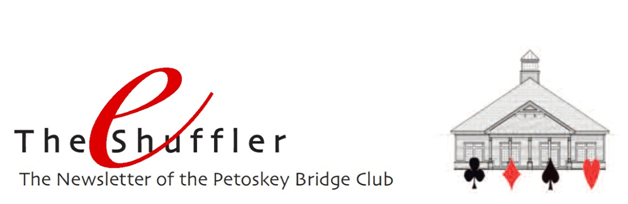 Yes, it's May!!!  Hurrah!!!  Lakes are thawing!  Snow and snow piles are melting!  Weekday game time is 10:00 a.m.  Monday game is resumed;  game time is 10:00 a.m.   Swiss team games are back one Sunday a month.  And on June 7 we'll restart the Thursday night game for the summer!  Welcome back!And now is a good time to remind everyone that our club is a FRIENDLY club that ascribes to the ACBL's Zero Tolerance policy.  In short, the policy is to PLAY NICE.  The longer version is to live the following characteristics every day we play:Say hello to everyone.You might make someone's day. Be understanding. Grace is good.Everybody makes mistakes.  Nobody likes a boastful winner.Respect the directorsThey are here for you.Introduce yourself to people you don't know.   They may be your next good friends.Help those with less experience.We all were beginners at some point.Be punctual.If you're late, you make others late, too.Look forward to the next deal.Dwelling on the last hand wastes time.Acknowledge good play by the opponents.An appreciative nod lets them know their skill has not gone unnoticed.Value your partner.He or she is the only one in the room on your side.Smile often.You will brighten the room considerably.Keep your priorities straight.It is a game.Grace is good. Nobody likes a boastful winner. Be kind.You may never like everybody, but you can be cordial to all.Save your analysis and lessons for the postmortem It would be a shame to have nothing to talk about after the game.Nobody likes to lose.Practice grace under fire.Enjoy!You can't win all the time, but you can always have fun.Local Tournaments - Don't forget to get the two local tournaments on your calendar.  The first one is our Future Life Master Sectional.  Silver Points!  It will be held at the clubhouse on Saturday-Sunday June 23-24.  All those players who are not yet Life Masters and who have less than 500 masterpoints as of June 1 are eligible to play.  Linda Dawson is the chair (lindadawson555@gmail.com) and Allison White is handling partnerships (allisonwhite49770@gmail.com).  The second is our Tip of the Mitt Regional, which we host every other year.  Gold and Red Points!  Again this year, it will be held at the Odawa Casino.  Opening session is Monday August 13, and it runs through Sunday August 19.  Chair is Mike Sears (mmsears@sprynet.com) and Julie Kennedy will handle partnerships (tandjken@centurylink.net).On June 1 we will hold another Hearts-Diamonds event where our 0-199 mps players are teamed with our 200+ mps players for a day of learning and fun.  The day starts at 9 a.m. with a light breakfast followed by the drawing to pair each "Diamond" with a "Heart"  and provide ample time for the two players to discuss the conventions they play and strategies they employ.  Sign up now at the club!Bridge Lessons Are Coming on Fridays this Summer!​Yes, we’ll have bridge lessons at the club this summer.  This year we are offering an eight-week session on Friday mornings so that participants will have the opportunity to play in one of our Friday games after the lesson.  Once again, we’re planning to have two sections -  one for those who have never played before and the other for those who have played and want to take the next step.  Lessons will begin on June 8 and run every Friday through July 27.  For those new to the game, the first two lessons will be two-hour sessions, 9:00-11:00 on June 8 and 15, so that a basic foundation can be established which will provide sufficient information and comfort for this group to play in our 0-10 newcomer game which will begin June 22nd.  This game provides a supportive learning environment; players are allowed to use notes and ask questions and play only 12-15 hands so that more “think” time is available.For those who have played before and want to take the next step, lessons will be held 9:00-9:45 on Friday mornings, dismissing in time for everyone to play in the 0-199 game if they choose.  All lessons are FREE; however, participants will be required to purchase a text at an anticipated cost of less than $20.  Staying for the game is optional but encouraged, and that cost is $8 or $9 depending upon the weekly schedule.  Pre-registration is required so that our teaching team can make appropriate plans for space and materials.  To register, contact  Allison White  at allisonwhite49770@gmail.com or 231.753.2686 .  Spread the word to friends, and contact Allison to sign yourself up if you’re interested.  Join us to learn, play, have fun and meet new friends!